2.0.4 Internet Basics and Cyber Safety Resources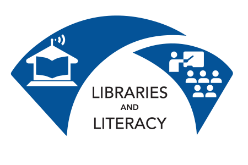 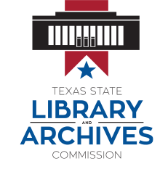 Help Using the InternetInternet BasicsSurfing SafetyInternet SafetyPassword MeterManaging your online profileFBI’s Cybercrime SiteFacebook SafetyBanking OnlineTips for Safe and Healthy Online Dating